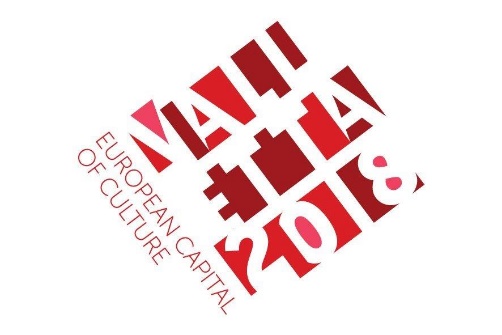 Endorsement Application FormThe structure and mode of delivery of the endorsed project must be considered as part of project development and must feature appropriate content, length of programme and targets the requirements of the intended audience/s.Please submit your application form to: idea@valletta2018.orgContact DetailsApplicant Name and Surname * If applying on behalf of an organisation, the applicant must be the legal representative of the Voluntary Organisation/Company. In the case that the project is endorsed, the applicant must also be the endorsement signatory. Kindly specify the applicant’s position in the Organisation (if applicable).Name of Organisation (*if applicable)Identity Card Number of Applicant
*Please attach a copy of your I.D. Card with this application formċċPostal Address of the ApplicantApplicant DetailsTelephone Number:	     Mobile Number:	     Email Address:	     Describe the project (maximum 2000 characters)Project datesToProject lengthNumber of days, months, yearsProject mode of deliveryFor example: visual arts, dance, theatreWhich is the project’s intended audience?Which are the project’s sources of research and information?Are any other Public Cultural Organisations involved in the project?List any partnership/sponsorship arrangementsWith reference to the Valletta 2018 Foundation ethos, how does the project target the said values?What are the project’s learning outcomes and how will it develop participants?Describe the project’s legacy objectivesCVs of involved staff members included/attached				At least 2 hi-res images related to the said production included/attached 	